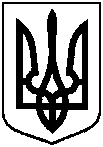 ФАСТІВЕЦЬКА ГІМНАЗІЯФАСТІВСЬКОЇ МІСЬКОЇ РАДИ КИЇВСЬКОЇ ОБЛАСТІНАКАЗ01.06.2023                                                                                                        № 45-одПро прийом дітей до 1 класуВідповідно до статей 6, 8, 9 Закону України «Про повну загальну середню освіту», статті 13 Ззакону України «Про освіту», згідно Порядку зарахування, відрахування та переведення учнів до державних та комунальних закладів освіти для здобуття повної загальної середньої освіти, затвердженого наказом Міністерства освіти і науки України від 16.04.2018 №367, наказу Міністерства освіти і науки України від 15.05.2023 №563 «Про затвердження методичних рекомендацій щодо окремих питань здобуття освіти в закладах загальної середньої освіти в умовах воєнного стану в Україні», на підставі заяв і документів, поданих батьками дітей, що проживають на закріпленій за Фастівецькою гімназією території, та керуючись інструктивно-методичним листом   Міністерства освіти і науки України від 28 березня 2022 №1/4202-22 від 16.04.2022 «Про зарахування до 1-го класу закладів загальної середньої освіти», з метою здійснення організованого прийому дітей до 1-го класу у 2023-2024 навчальному році НАКАЗУЮ:Зарахувати до складу здобувачів освіти 1 класу:1.	Агаєву Ольгу Ігорівну, 09.03.20172.	Береснєву Єву Антонівну, 25.05.20173.	Діндалу Анастасію Миколаївну, 28.03.20174.	Дутка Даніїла Івановича, 24.05.20175.	Дячука Тимура Дмитровича, 30.08.20166.       Корнєнка Максима Юрійовича, 24.06.20177.	Капроненко Ладу Денисівну, 08.01.20178.        Лазаренко Ніколь Русланівну, 26.10.20169.        Лазаренко Христину Русланівну, 26.10.201610.      Однорога Матвія Вікторовича,01.10.201611.      Проскуріну Аліну Романівну, 07.12.201612.      Федько Уляну Григорівну, 06.01.201713.      Шинкаренко Меланію Миколаївну, 13.01.2016 Класному керівнику 1 класу Мартинюк  О.М.:До 10.09.2023 р. оформити особові справи  учнів.До 01.09.2023 р. внести прізвища учнів до сторінок класного журналу 1 класу.До 01.09.2023 р. продовжити аналіз контингенту учнів із території обслуговування закладу освіти.Заступнику директора з навчально-виховної роботи Ровінській Т.А. до 31.08.2023 р. внести прізвища учнів 1 класу до алфавітної книги за відповідною літерою.Секретарю Литвиненко С.С. до 01.09.2023 р. розмістити особові справи зарахованих учнів до папки з особовими справами учнів 1 класу.Контроль за виконанням даного покласти на заступника директора з навчально-виховної роботи Ровінську Т.А.Директор гімназії                                                                         Людмила КІБКАЛО